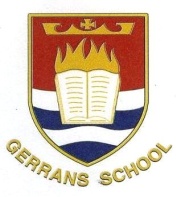 VacancyGerrans SchoolProud to be part of The Roseland Multi Academy TrustTregassick Road, Gerrans, Truro, TR2 5EDTel: 01872 580442Website: https://gerrans.eschools.co.uk/ Teaching AssistantPermanent/Part-time/Term Time32.5 hours per week, Monday - FridayGrade DSalary £20,450 – reduced pro rata to £15,021 (actual salary)Start Date: Monday 17th April 2023Gerrans School is proud to be part of The Roseland Multi-Academy Trust which consists of three secondary schools, two primary schools and the OneCornwall Teaching School Hub (East).  The Trust’s mission is, “to provide outstanding education for our communities, where everyone succeeds” and we put our staff at the heart of everything we do to create a team spirit in our highly successful schools.Gerrans School is seeking to appoint a Teaching Assistant who will join our highly professional and friendly team. The successful candidate will work directly with the Class Teacher and teaching teams to take a proactive role in supporting teaching, learning and wellbeing within Key Stage 1 or Key Stage 2 learning environments. You will also be part of the Trust’s hard working team of Teaching Assistants dedicated to achieving our values of kindness, ambition and responsibility.The successful candidate will be based at Gerrans School.  The Trust recognises the importance of staff wellbeing and has supportive policies and procedures in place as well as collaboration opportunities across our settings.  Our school settings have free parking facilities and where there is a requirement to travel to different schools, mileage is paid.  The Roseland Multi Academy Trust is committed to safeguarding and promoting the welfare of children, and expects all staff to share this commitment. All shortlisted candidates will undergo online searches as part of the recruitment process and the successful candidate will be required to undertake an Enhanced DBS check.If you are interested in this vacancy, please provide an application form, available from our website, for the attention of Kate Douglass, Acting Headteacher, via Tracy Hooper: secretary@gerrans.cornwall.sch.ukClosing date for applications: 9am Friday 24th March 23 Date of interview:  Tuesday 28th March 23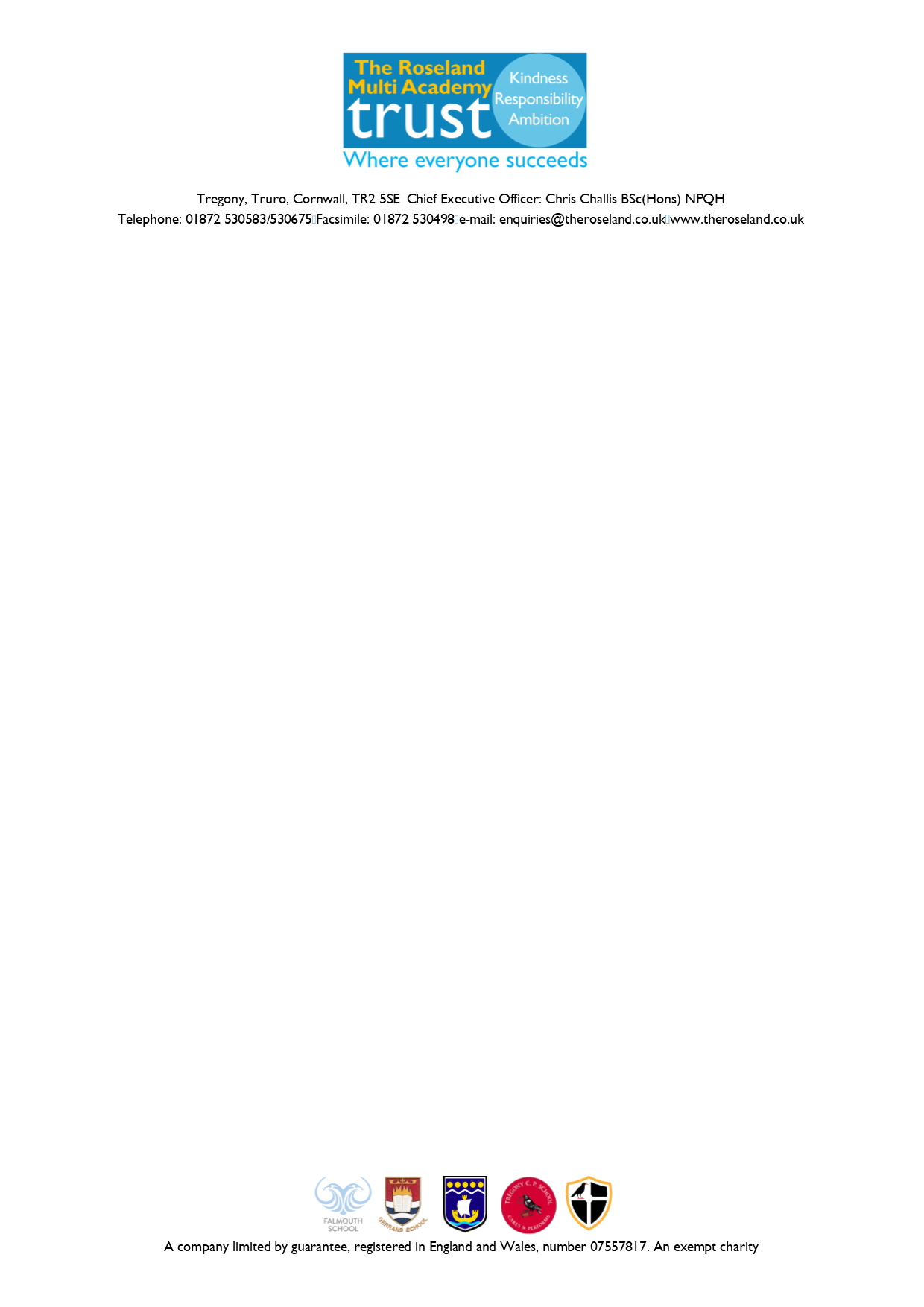 